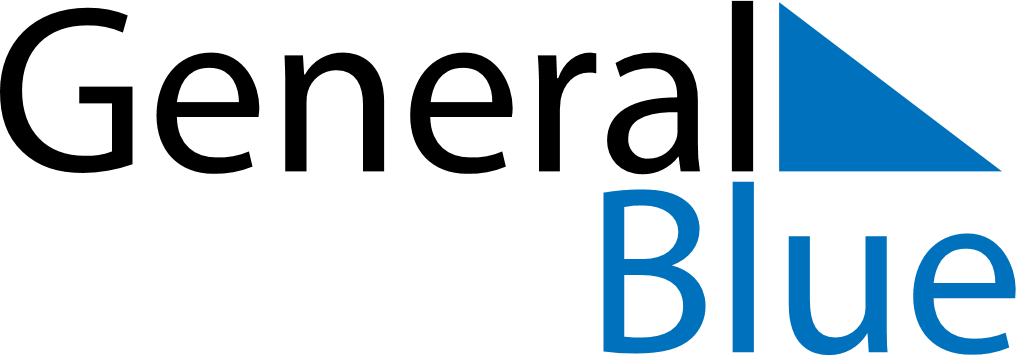 April 2024April 2024April 2024April 2024ZimbabweZimbabweZimbabweSundayMondayTuesdayWednesdayThursdayFridayFridaySaturday1234556Easter Monday78910111212131415161718191920Independence Day2122232425262627282930